REVISTA PRESEI15 octombrie 2013ADEVĂRUL 6.000 de persoane au primit bani de la Primărie. Bilanţul indemnizaţiilor, alocaţiilor şi stimulentelor acordate în sectorul 6

Aproximativ 6.000 de persoane din sectorul 6 au beneficiat de alocaţii, indemnizaţii sau stimulente. Aproximativ 6.000 de persoane din sectorul 6 au beneficiat, de la începutul anului, de alocaţii, indemnizaţii sau stimulente. Pentru orice modificare adusă dosarului depus în vederea acordării acestor ajutoare, cetăţenii se vor adresa la Agenţia de Plăţi şi Inspecţie Socială Bucureşti. Un număr de 2569 de copii din comunitate au beneficiat, de la începutul anului, de alocaţii de stat în cuantum de 200 lei pe lună, până la vârsta de 2 ani, şi 42 de lei pe lună, până la vârsta de 18 ani. În aceeaşi perioadă, 2184 de mămici sau tătici din sectorul 6 au solicitat indemnizaţia pentru creşterea copilului până la vârsta de un an sau doi ani (trei ani pentru copilul cu handicap), în timp ce 1128 de persoane au optat pentru stimulentul de inserţie, acordat în cazul în care părinţii se întorc la muncă înainte ca cel mic să împlinească vârsta de un an sau doi ani, în funcţie de opţiunea iniţială a părinţilor, exprimată la momentul solicitării indemnizaţiei de creştere copil. Dosarele de acordare a acestor drepturi sunt instrumentate de Direcţia Generală de Asistenţă Socială şi Protecţia Copilului Sector 6, prin Serviciului Alocaţii şi Indemnizaţii, pentru cetăţenii cu domiciliul legal pe raza sectorului. În cadrul Serviciului Alocaţii şi Indemnizaţii se realizează primirea, înregistrarea şi transmiterea spre soluţionare către Agenţia pentru Plăţi şi Inspecţie Socială a cererilor pentru acordarea celor trei tipuri de ajutoare menţionate, precum şi a sprijinului pentru îngrijirea copilului cu dizabilităţi, cu vârsta cuprinsă între trei şi şapte ani. Agenţia pentru Plăţi şi Inspecţie Socială Bucureşti soluţionează cererile, prin decizie de aprobare sau respingere a acesteia, şi tot ea efectuează plăţile. În cazul modificărilor la dosar Pentru orice modificare adusă dosarului depus în vederea acordării alocaţiilor, indemnizaţiilor sau stimulentelor, cetăţenii cu domiciliul legal în capitală se vor adresa direct la Agenţia pentru Plăţi şi Inspecţie Socială Bucureşti  din Strada Ion Câmpineanu, numărul 20, Sector 1. În dosarele depuse în vederea acordării drepturilor la indemnizaţie pentru creşterea copilului, respectiv stimulent de inserţie, trebuie inclusă în mod obligatoriu şi adeverinţa privind stagiul de cotizare a părintelui solicitant, eliberată de Casa de Pensii a Municipiului Bucureşti. Mai multe informaţii legate de actele necesare pentru întocmirea dosarului pentru plata alocaţiilor, indemnizaţiilor şi stimulentelor sunt disponibile pe pagina de internet a instituţiei.  


http://www.mondonews.ro/alocatii-indemnizatii-si-stimulente-in-sectorul-6/
ALOCATII, INDEMNIZATII SI STIMULENTE IN SECTORUL 6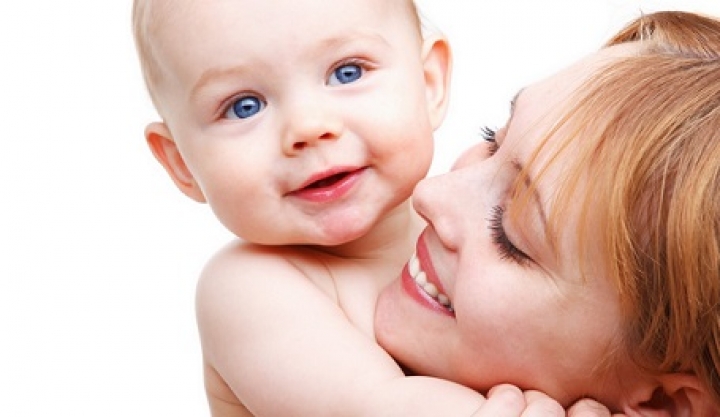 Cu sprijinul Primariei Sectorului 6, un numar de 2.569 de copii din comunitate au beneficiat de la inceputul anului de alocatii de stat in cuantum de 200 lei/luna pana la varsta de 2 ani si 42 de lei/luna pana la varsta de 18 ani.In aceeasi perioada, 2.184 de mamici sau tatici din Sectorul 6 au solicitat indemnizatia pentru cresterea copilului pana la varsta de un an sau doi ani (3 ani pentru copilul cu handicap), in timp ce 1128 de persoane au optat pentru stimulentul de insertie, acordat in cazul in care parintii se intorc la munca inainte ca cel mic sa implineasca varsta de un an sau doi ani, in functie de optiunea initiala a parintilor, exprimata la momentul solicitarii indemnizatiei de crestere copil.Dosarele de acordare a acestor drepturi sunt instrumentate de Directia Generala de Asistenta Sociala si Protectia Copilului Sector 6, prin Serviciului Alocatii si Indemnizatii, pentru cetatenii cu domiciliul legal pe raza sectorului. in cadrul Serviciului Alocatii si Indemnizatii se realizeaza primirea, inregistrarea si transmiterea spre solutionare catre Agentia pentru Plati si Inspectie Sociala a cererilor pentru acordarea indemnizatiei lunare pentru cresterea copilului, alocatiei de stat pentru copil, a stimulentului pentru insertie, precum si a sprijinului pentru ingrijirea copilului cu dizabilitati, cu varsta cuprinsa intre trei si sapte ani.Agentia pentru Plati si Inspectie Sociala Bucuresti solutioneaza cererile, prin decizie de aprobare sau respingere a acesteia, si tot ea efectueaza platile. Pentru orice modificare adusa dosarului depus in vederea acordarii alocatiilor, indemnizatiilor sau stimulentelor, cetatenii cu domiciliul legal in capitala se vor adresa direct la Agentia pentru Plati si Inspectie Sociala Bucuresti din str. Ion Campineanu, nr.20, Sector 1.In dosarele depuse in vederea acordarii drepturilor la indemnizatie pentru cresterea copilului, respectiv stimulent de insertie, trebuie inclusa in mod obligatoriu si adeverinta privind stagiul de cotizare a parintelui solicitant, eliberata de Casa de Pensii a Municipiului Bucuresti.Mai multe informatii legate de actele necesare pentru intocmirea dosarului pentru plata alocatiilor, indemnizatiilor si stimulentelor gasiti la asistentasociala6.ro.EVENIMENTUL ZILEIISTERIA VACCINURILOR. Numărul mamelor care refuză să-şi vaccineze copiii la naştere a crescut. „Zilnic, o familie refuză!”Teoriile conspiraţioniste despre vaccinuri fac ca un nuumăr tot mai mare de mame să refuze vaccinarea copiilor la naştere.Sursa: RĂZVAN VĂLCĂNEANȚU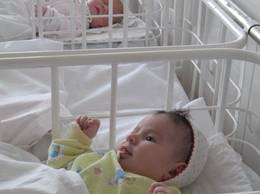 În fiecare zi, la Spitalul Universitar din Capitală, cel puţin o familie refuză să facă acest lucru, a declarat managerul unităţii medicale, prof. dr. Cătălin Cîrstoiu, în cadrul unei dezbateri privind pachetul serviciilor medicale de bază.„Într-un an de zile, la Spitalul Universitar de Urgenţă Bucureşti, se nasc aproximativ 5.000 de copii şi un număr alarmant de mame refuză vaccinarea după naştere”, a declarat managerul.Ministrul Sănătăţii, Eugen Nicolăescu, a precizat că aceasta este una dintre metodele de prevenţie şi a atras atenţia că multe boli au fost prevenite prin vaccinare.„Toţi avem datoria să informăm părinţii că una din metodele de prevenţie pe care societăţile normale le utilizează de zeci de ani este vaccinarea. Să spunem lucrurile corect. Multe din boli au fost eradicate în urma unor procese de vaccinare care au durat ani de zile”, a spus ministrul, care a subliniat necesitatea organizării unor campanii împreună cu ONG-urile care să arate necesitatea şi să explice importanţa vaccinării în rândul copiilor.PaginaPublicaţieTitlu2ADEVĂRUL6.000 de persoane au primit bani de la Primărie. Bilanţul indemnizaţiilor, alocaţiilor şi stimulentelor acordate în sectorul 6

2http://www.mondonews.ro/alocatii-indemnizatii-si-stimulente-in-sectorul-6/ALOCATII, INDEMNIZATII SI STIMULENTE IN SECTORUL 63Evenimentul zileiISTERIA VACCINURILOR. Numărul mamelor care refuză să-şi vaccineze copiii la naştere a crescut. „Zilnic, o familie refuză!”